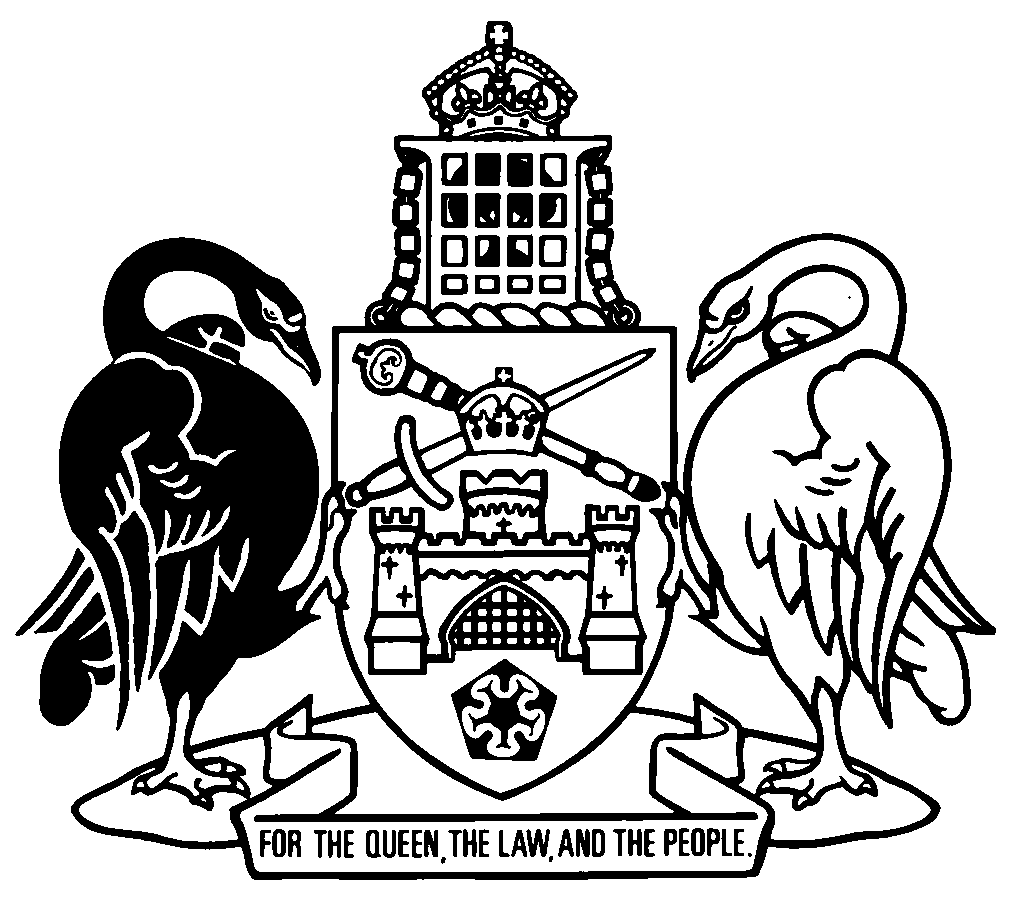 Australian Capital TerritoryMagistrates Court (Waste Management and Resource Recovery Infringement Notices) Regulation 2017    SL2017-37made under theMagistrates Court Act 1930Republication No 2Effective:  1 November 2021Republication date: 1 November 2021Last amendment made by SL2021-25About this republicationThe republished lawThis is a republication of the Magistrates Court (Waste Management and Resource Recovery Infringement Notices) Regulation 2017, made under the Magistrates Court Act 1930 (including any amendment made under the Legislation Act 2001, part 11.3 (Editorial changes)) as in force on 1 November 2021.  It also includes any commencement, amendment, repeal or expiry affecting this republished law to 1 November 2021.  The legislation history and amendment history of the republished law are set out in endnotes 3 and 4. Kinds of republicationsThe Parliamentary Counsel’s Office prepares 2 kinds of republications of ACT laws (see the ACT legislation register at www.legislation.act.gov.au):authorised republications to which the Legislation Act 2001 appliesunauthorised republications.The status of this republication appears on the bottom of each page.Editorial changesThe Legislation Act 2001, part 11.3 authorises the Parliamentary Counsel to make editorial amendments and other changes of a formal nature when preparing a law for republication.  Editorial changes do not change the effect of the law, but have effect as if they had been made by an Act commencing on the republication date (see Legislation Act 2001, s 115 and s 117).  The changes are made if the Parliamentary Counsel considers they are desirable to bring the law into line, or more closely into line, with current legislative drafting practice.  This republication includes amendments made under part 11.3 (see endnote 1).Uncommenced provisions and amendmentsIf a provision of the republished law has not commenced, the symbol  U  appears immediately before the provision heading.  Any uncommenced amendments that affect this republished law are accessible on the ACT legislation register (www.legislation.act.gov.au). For more information, see the home page for this law on the register.ModificationsIf a provision of the republished law is affected by a current modification, the symbol  M  appears immediately before the provision heading.  The text of the modifying provision appears in the endnotes.  For the legal status of modifications, see the Legislation Act 2001, section 95.PenaltiesAt the republication date, the value of a penalty unit for an offence against this law is $160 for an individual and $810 for a corporation (see Legislation Act 2001, s 133).Australian Capital TerritoryMagistrates Court (Waste Management and Resource Recovery Infringement Notices) Regulation 2017made under theMagistrates Court Act 1930Contents	Page	1	Name of regulation	2	3	Dictionary	2	4	Notes	2	5	Purpose of regulation	2	6	Administering authority	3	7	Infringement notice offences	3	7A	Declared offences—Act, s 117, definition of vehicle-related offence, par (b)	3	7B	Declared Act—known offender declarations—Act, s 131E (1) (b) (iii)	3	8	Infringement notice penalties	4	9	Contents of infringement notices—identifying authorised person	4	10	Contents of infringement notices—other information	4	11	Contents of reminder notices—identifying authorised person	5	12	Authorised people for infringement notice offences	5Schedule 1	Waste legislation infringement notice offences and penalties	6Part 1.1	Waste Management and Resource Recovery Act 2016	6Part 1.2	Waste Management and Resource Recovery Regulation 2017	7Schedule 2	Waste Management and Resource Recovery Regulation 2017 vehicle-related offences at waste facilities	8Dictionary		9Endnotes		10	1	About the endnotes	10	2	Abbreviation key	10	3	Legislation history	11	4	Amendment history	12	5	Earlier republications	12Australian Capital TerritoryMagistrates Court (Waste Management and Resource Recovery Infringement Notices) Regulation 2017made under theMagistrates Court Act 19301	Name of regulationThis regulation is the Magistrates Court (Waste Management and Resource Recovery Infringement Notices) Regulation 2017.3	DictionaryThe dictionary at the end of this regulation is part of this regulation.Note 1	The dictionary at the end of this regulation defines certain terms used in this regulation, and includes references (signpost definitions) to other terms defined elsewhere.For example, the signpost definition ‘authorised person—see the Waste Management and Resource Recovery Act 2016, dictionary.’ means that the term ‘authorised person’ is defined in that dictionary and the definition applies to this regulation.Note 2	A definition in the dictionary (including a signpost definition) applies to the entire regulation unless the definition, or another provision of the regulation, provides otherwise or the contrary intention otherwise appears (see Legislation Act, s 155 and s 156 (1)).4	NotesA note included in this regulation is explanatory and is not part of this regulation.Note	See the Legislation Act, s 127 (1), (4) and (5) for the legal status of notes.5	Purpose of regulationThe purpose of this regulation is to provide for infringement notices under the Magistrates Court Act 1930, part 3.8 for certain offences against the waste legislation.Note	The Magistrates Court Act 1930, pt 3.8 provides a system of infringement notices for offences against various Acts. The infringement notice system is intended to provide an alternative to prosecution.6	Administering authorityThe administering authority for an infringement notice offence against the waste legislation is the waste manager.7	Infringement notice offencesThe Magistrates Court Act 1930, part 3.8 applies to an offence against a provision of the waste legislation mentioned in schedule 1, column 2.7A	Declared offences—Act, s 117, definition of vehicle-related offence, par (b)An offence against a provision of the waste legislation mentioned in schedule 2, column 2 is declared to be an offence to which the Magistrates Court Act 1930, division 3.8.3 (Additional provisions for vehicle-related offences) applies.7B	Declared Act—known offender declarations—Act, s 131E (1) (b) (iii)The Waste Management and Resource Recovery Act 2016 is declared to be an Act to which the Act, section 131E (1) (b) (iii) applies.Note	The Act, s 131E (1) (b) (iii) allows the responsible person for a vehicle who has been served with an infringement notice for a vehicle-related offence under a declared Act to make a known offender declaration that the responsible person saw another named person do the act the subject of the offence.8	Infringement notice penalties	(1)	The penalty payable by an individual for an offence against the waste legislation, under an infringement notice for the offence, is the amount mentioned in schedule 1, column 4 for the offence.	(2)	The penalty payable by a corporation for an offence against the waste legislation, under an infringement notice for the offence, is 5 times the amount mentioned in schedule 1, column 4 for the offence.	(3)	The cost of serving a reminder notice for an infringement notice offence against the waste legislation is $34.9	Contents of infringement notices—identifying authorised personAn infringement notice served on a person by an authorised person for an infringement notice offence against the waste legislation must identify the authorised person by—	(a)	the authorised person’s full name, or surname and initials; or	(b)	any unique number given, for this regulation, to the authorised person by the administering authority.10	Contents of infringement notices—other information	(1)	An infringement notice served on a company by an authorised person for an infringement notice offence against the waste legislation must include the company’s ACN.Note	The requirement under this section is additional to the requirement under the Magistrates Court Act 1930, s 121 (1) (c).	(2)	In this section:company means a company registered under the Corporations Act.11	Contents of reminder notices—identifying authorised personA reminder notice served on a person by an authorised person for an infringement notice offence against the waste legislation must identify the authorised person by—	(a)	the authorised person’s full name, or surname and initials; or	(b)	any unique number given, for this regulation, to the authorised person by the administering authority.12	Authorised people for infringement notice offencesAn authorised person may serve the following:	(a)	an infringement notice for an infringement notice offence against the waste legislation; 	(b)	a reminder notice for an infringement notice offence against the waste legislation.Schedule 1	Waste legislation infringement notice offences and penalties(see s 7 and s 8)Part 1.1	Waste Management and Resource Recovery Act 2016Part 1.2	Waste Management and Resource Recovery Regulation 2017Schedule 2	Waste Management and Resource Recovery Regulation 2017 vehicle-related offences at waste facilities(see s 7A)Dictionary(see s 3)Note 1	The Legislation Act contains definitions and other provisions relevant to this regulation.Note 2	For example, the Legislation Act, dict, pt 1, defines the following terms:	corporation	Corporations Act	individual.Note 3	Terms used in this regulation have the same meaning that they have in the Magistrates Court Act 1930 (see Legislation Act, s 148).  For example, the following terms are defined in the Magistrates Court Act 1930, dict:	administering authority	infringement notice 	infringement notice offence	reminder notice.authorised person—see the Waste Management and Resource Recovery Act 2016, dictionary.waste legislation means—	(a)	the Waste Management and Resource Recovery Act 2016; and	(b)	the Waste Management and Resource Recovery Regulation 2017.waste manager—see the Waste Management and Resource Recovery Act 2016, dictionary.Endnotes1	About the endnotesAmending and modifying laws are annotated in the legislation history and the amendment history.  Current modifications are not included in the republished law but are set out in the endnotes.Not all editorial amendments made under the Legislation Act 2001, part 11.3 are annotated in the amendment history.  Full details of any amendments can be obtained from the Parliamentary Counsel’s Office.Uncommenced amending laws are not included in the republished law.  The details of these laws are underlined in the legislation history.  Uncommenced expiries are underlined in the legislation history and amendment history.If all the provisions of the law have been renumbered, a table of renumbered provisions gives details of previous and current numbering.  The endnotes also include a table of earlier republications.2	Abbreviation key3	Legislation historyMagistrates Court (Waste Management and Resource Recovery Infringement Notices) Regulation 2017 SL2017-37notified LR 7 December 2017s 1, s 2 commenced 7 December 2017 (LA s 75 (1))remainder commenced 8 December 2017 (s 2)as amended byMagistrates Court (Waste Management and Resource Recovery Infringement Notices) Amendment Regulation 2021 (No 1) SL2021-25notified LR 25 October 2021s 1, s 2 commenced 25 October 2021 (LA s 75 (1))remainder commenced 1 November 2021 (s 2 and see Waste Management and Resource Recovery Amendment Regulation 2021 (No 1) SL2021-24 s 2)4	Amendment historyCommencements 2	om LA s 89 (4)Declared offences—Act, s 117, definition of vehicle-related offence, par (b)s 7A	ins SL2021-25 s 4Declared Act—known offender declarations—Act, s 131E (1) (b) (iii)s 7B	ins SL2021-25 s 4Waste Management and Resource Recovery Regulation 2017sch 1 pt 1.2	am SL2021-25 s 5; items renum R2 LAWaste Management and Resource Recovery Regulation 2017 vehicle-related offences at waste facilitiessch 2	ins SL2021-25 s 65	Earlier republicationsSome earlier republications were not numbered. The number in column 1 refers to the publication order.  Since 12 September 2001 every authorised republication has been published in electronic pdf format on the ACT legislation register.  A selection of authorised republications have also been published in printed format. These republications are marked with an asterisk (*) in column 1.  Electronic and printed versions of an authorised republication are identical. ©  Australian Capital Territory 2021column 1itemcolumn 2offence provisioncolumn 3offence penalty (penalty units)column 4infringement penalty ($)150 (1)1075261 (2)50750366 (1)50750472 (1)501 500575 (2)130681 (5)501 500783 (1)51508108 (1)50750column 1itemcolumn 2offence provisioncolumn 3offence penalty (penalty units)column 4infringement penalty ($)118 (1)5150218 (2)5150318 (3)5150419 (1)10300520 (1)10300621 (1)10300722 (1)10300823 (1)10300924AC (1)103001024AE (1)206001124AE (3)51501224AF (1)103001324AF (2) (a)51501424AF (2) (b)51501524AF (2) (c)51501624AG (1)103001724AH (1)10300column 1itemcolumn 2vehicle-related offence provision1 24AC (1)2 24AE (1)3 24AE (3)4 24AF (1)5 24AF (2) (a)6 24AF (2) (b)7 24AF (2) (c)8 24AG (1)A = ActNI = Notifiable instrumentAF = Approved formo = orderam = amendedom = omitted/repealedamdt = amendmentord = ordinanceAR = Assembly resolutionorig = originalch = chapterpar = paragraph/subparagraphCN = Commencement noticepres = presentdef = definitionprev = previousDI = Disallowable instrument(prev...) = previouslydict = dictionarypt = partdisallowed = disallowed by the Legislative r = rule/subruleAssemblyreloc = relocateddiv = divisionrenum = renumberedexp = expires/expiredR[X] = Republication NoGaz = gazetteRI = reissuehdg = headings = section/subsectionIA = Interpretation Act 1967sch = scheduleins = inserted/addedsdiv = subdivisionLA = Legislation Act 2001SL = Subordinate lawLR = legislation registersub = substitutedLRA = Legislation (Republication) Act 1996underlining = whole or part not commencedmod = modified/modificationor to be expiredRepublication No and dateEffectiveLast amendment made byRepublication forR1
8 Dec 20178 Dec 2017–
31 Oct 2021not amendednew regulation